学   中煤学会学术函〔2021〕4号关于召开煤矿智能化采掘工程技术装备与标准研制研讨会的通知各有关单位：在建设创新型国家战略的推动下，经过多年的努力我国已建设了500多个智能化煤矿，其中71个被国家能源局和国家煤矿安全监察局认定为“智能化煤矿建设示范”煤矿。为进一步提升我国煤矿智能化建设理论技术水平，强化煤矿智能化装备制造能力，构建先进煤矿智能化装备技术体系，服务企业智能化煤矿建设的科学决策，促进煤炭工业的高质量发展。经研究决定举办“煤矿智能化采掘工程技术装备与标准研制研讨会”。现就有关事宜通知如下：一、会议组织（一）主办单位中国煤炭学会（二）承办单位中煤科工集团沈阳研究院有限公司、中煤科工集团沈阳设计研究院有限公司、辽宁大学、辽宁工程技术大学、辽宁大学智能机器人研究院（三）协办单位中国矿业大学、中国矿业大学（北京）、中煤科工开采研究院有限公司、中煤科工集团太原研究院有限公司、中煤科工集团上海研究院有限公司、中煤科工集团常州研究院有限公司、中煤科工集团西安研究院有限公司、北京天地玛珂电液控制系统有限公司、中煤张家口煤矿机械有限责任公司、国家能源集团准能集团哈尔乌素露天煤矿、黄陵矿业集团有限责任公司、中煤科工重庆研究院有限公司二、主要内容（一）主旨报告：我国智能化煤矿建设成就与发展报告人：中国煤炭学会党委书记、理事长   刘  峰（二）解读国家能源局、国家矿山安全监察局新颁《智能化煤矿建设指南（2021）》（国能发煤炭规【2021】29号）讲解人：中国工程院院士   王国法（三）主要研讨内容1.《智能化煤矿（井工）分类、分级技术条件与评价》和《智能化采煤工作面分类、分级技术条件与指标体系》标准，对贯彻《智能化煤矿建设指南（2021）》、建设符合国家验收标准的智能化煤矿和建设智能化开采工作面的技术支撑作用；2.智能化煤矿建设顶层设计与实践；3.智能化煤矿地质保障技术；4.智能化透明工作面创建技术；5.智能化工作面开采成套装备多机协同自主运行关键技术；6.智能化掘进工作面成套装备全工艺流程协同自主运行关键技术；7.智能化煤矿安全保障系统与关键技术；8.智能化采掘先进装备制造与应用技术（“三机一架、动力列车”“掘进机、掘锚一体化与后配套”等）；9.智能化煤矿建设的5G或F5G等数据传输技术；10.智能化煤矿总体管控平台技术；11.智能化放顶煤开采技术；12.智能化绿色开采；13.智能化开采条件的巷道超前支护技术；14.智能辅助运输系统；15.智能化露天煤矿建设与实践；16.智能化煤矿建设、智能化采掘技术创新成果交流。（四）“煤矿智能化创新联盟”提出中国煤炭学会立项的2021年第一批煤矿智能化标准研制项目中期技术咨询指导（49项）。三、会议形式（一）研讨会采取院士、专家专题学术报告加现场互动的方式，PPT演示报告15分钟，现场互动5分钟；（二）2021年第一批煤矿智能化标准研制项目中期技术咨询指导。组织有“煤矿智能化创新联盟”刘峰和王国法二位理事长参加的煤矿智能化标准技术咨询指导委员会，对中国煤炭学会2021年第一批立项的煤矿智能化标准进行中期技术咨询指导。对已完成征求意见稿的标准提出意见；对尚未完成征求意见稿的听取研制进度汇报，提出建设性意见。各标准主要起草人参加汇报听取专家的意见，每项汇报人应不少于3人；每项交流时间10分钟PPT汇报5分钟专家指导5分钟。四、主要参会人员（一）邀请相关政府部门和煤炭行业领导；（二）邀请院士、知名专家；（三）正在智能化煤矿建设或准备申报智能化煤矿建设示范企业相关人员；（四）煤炭井工（露天）企业和煤炭装备制造企业的负责人、技术负责人、工程技术人员；（五）煤炭相关企事业单位、科研院所、院校等专家、学者、科技人员；（六）煤炭企业技术中心、科技管理部门的科技人员；（七）中国煤炭学会会员、会员单位代表；（八）参与2021年第一批煤矿智能化标准研制的主要起草单位起草人员。五、其他事项（一）根据“煤矿智能化创新联盟”的计划，第一批煤矿智能化标准将于2021年底发布，并计划将其整合集成为一个煤矿智能化标准体系申请国家能源局标准立项，故煤矿智能化标准的第一起草单位应负责组织汇报技术咨询指导材料的准备工作，争取在8月11日前完成征求意见稿，不能完成征求意见稿的汇报时应提交细化到三级目录的标准总体结构框架，并提出到9月30日完成征求意见稿的计划。否则将影响标准的按期发布。（二）参加技术咨询指导汇报的标准要求8月1日前提交标准的word电子版（邮箱gyao0619@163.com），自带15份A4四号宋体纸质材料交会议报到处，并填报煤矿智能化标准技术咨询指导回执表（附件1）；（三）会议收取注册费1600元，会议食宿统一安排，费用自理。（四）会议鼓励采用线上报名方式（附件2），或请参会代表务必于8月8日前将回执（附件3）传真或电邮（选一种即可）至中国煤炭学会秘书处。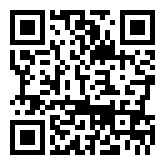 六、时间地点（一）时间：2021年8月11-13日，11号全天报到；（二）地点：沈阳龙之梦大都汇酒店（沈阳市建设西路2甲1号11-25层）七、联系方式联系人：白希军  010-84264419、15510011048郭  尧  010-84263451、18811778693传  真：010-84264526邮  箱：gyao0619@163.com会议公司联系人：苏州九豊会展服务有限公司陈  健  13806130294会议系统联系人：中国煤炭学会朱孔平  13522780882附：1.煤矿智能化标准专家技术指导回执表2.会议报名操作流程3.研讨会回执表4.交通路线                          中国煤炭学会                         2021年7月19日附件1煤矿智能化标准专家技术指导回执表标准名称附件2会议报名操作流程（一）请于2021年8月8日前打开以下链接或扫描二维码进行报名：报名网址http://www.chinacs.org.cn/meeting/bzyth/报名二维码（二）点击“报名参会”，填写参会人员信息后提交报名。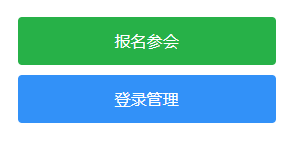 （三）您已报名成功，稍后会收到短信通知。如本人临时不能出席，请务必尽快通知会务组。本次会议现场收费，报名缴费状态为“未交费”附件3煤矿智能化采掘工程技术装备与标准研制研讨会回执表注：回执请于8月1日前传真或电邮至中国煤炭学会；传真后，临时有变化，请及时通知中煤学会秘书处。传  真：010-84264526    电子邮箱：gyao0619@163.com联系人：郭尧   010-84263451、18811778693  附件4交通路线一、仙桃国际机场-酒店打车约100元左右（34.8公里）二、沈阳北站-酒店打车约30元左右（10公里）沈阳北站下车乘坐地铁2号线到（青年大街站转1号地铁线）至启工街地铁站A出口即可到达（铁西龙之梦大都汇酒店）三、沈阳火车站-酒店打车约20元左右（5.7公里）沈阳站下车乘坐地铁1号线至启工街地铁站下车A出口即可到达（铁西龙之梦大都汇酒店）联系人：                电话：                     编号：t/ccs2021联系人：                电话：                     编号：t/ccs2021联系人：                电话：                     编号：t/ccs2021联系人：                电话：                     编号：t/ccs2021联系人：                电话：                     编号：t/ccs2021联系人：                电话：                     编号：t/ccs2021联系人：                电话：                     编号：t/ccs2021联系人：                电话：                     编号：t/ccs2021排序起草单位主要起草人职务职称专业汇报人电话123456891011序号姓 名政治面貌（必填）工作单位职 务手 机邮 箱(必填)住房要求（必填）1标间（单住）□大床□标间（合住）2□标间（单住）□大床□标间（合住）发票信息（开专票必填）发票信息（开专票必填）发票信息（开专票必填）企业名称纳税人识别号发票信息（开专票必填）发票信息（开专票必填）发票信息（开专票必填）地    址电    话发票信息（开专票必填）发票信息（开专票必填）发票信息（开专票必填）开户银行开户账号备   注备   注备   注